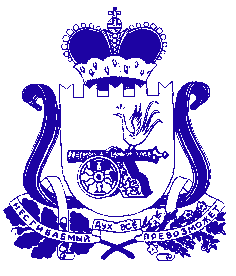 АДМИНИСТРАЦИЯГОЛЫНКОВСКОГО ГОРОДСКОГО ПОСЕЛЕНИЯРУДНЯНСКОГО РАЙОНА СМОЛЕНСКОЙ ОБЛАСТИРАСПОРЯЖЕНИЕот « 16 » января 2023 года № 2-р      О запрете купания на водных акваторияхГолынковского       городского       поселения    Руднянского   района   Смоленской   областив  период  празднования Крещения Господня18 – 19 января 2023 года          В соответствии с пунктом 24 статьи 15 Федерального закона 06.10.2003 года № 131-ФЗ «Об общих принципах организации местного самоуправления в Российской Федерации», а также в целях недопущения гибели людей на водных акваториях и в связи отсутствием на территории Голынковского  городского поселения Руднянского района Смоленской области специально отведенных и оборудованных мест для купания:          1. Запретить купание в природных и искусственных котлованах и водоемах расположенных на территории Голынковского городского поселения Руднянского района Смоленской области в период  празднования Крещения Господня 18 – 19 января 2023 года.          2. Контроль за исполнением  настоящего  распоряжения оставляю за собой.Глава муниципального образования Голынковского городского поселения Руднянского района Смоленской области                                     О.П. Шаченкова